На что нужно опираться проводя расчетhttps://youtu.be/8W1iZIWP4l8Для того чтобы рассчитать надежность соединения нужно выяснить некоторые характеристики которые и влияют на то, на сколько хорошо, скреплены ваши элементы.Ниже мы привели формулу по которой вы можете рассчитать нужный вам параметр.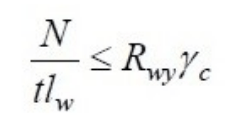 И так мы расскажем вам об этом:А это уже совсем другая формула. Когда вы введете все данные формулу проследите, что вы взяли данные показателя самой не надежной части сечения.А подсчитать качество сварочного соединения на срезе вы можете по стандартной формуле, что мы привели снизу.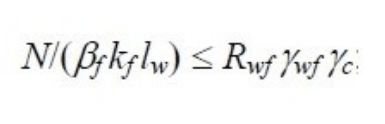 Мы уже немного говорили о таком виде соединения ранее, соединение в внахлёст это такой метод при котором один пласт металла накрадывается на другой и в таком виде они свариваются, так же помине, что такая технология работает только с тонкими металлами с толстыми она будет не эффективна.Расчёты проводятся по-разному потому что у такого шва тоже существуют свои разновидности, как например шов лобовой или под углом, фланговый шов. Ниже мы напишем формулу по которой вы можете посчитать.N / (z kf lw) ≤ Rwz wz c.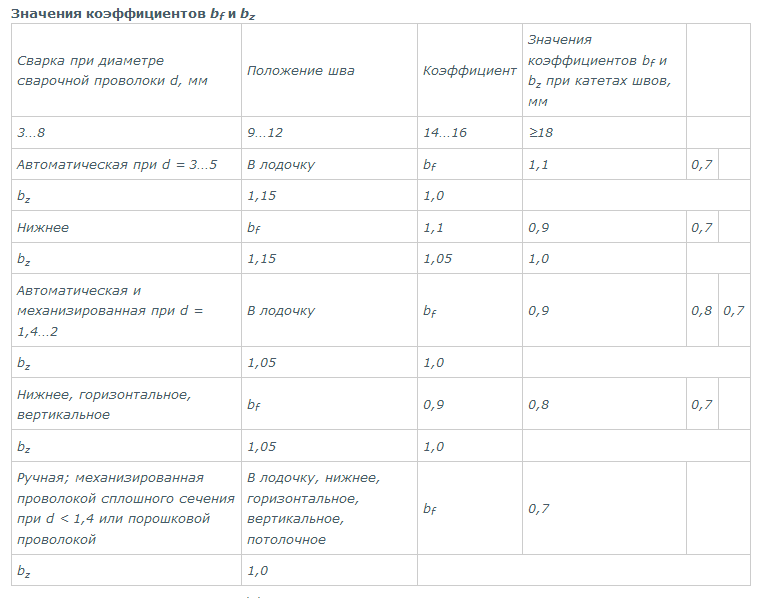 Самые распространенные проблемы, что возникают при формировании швовОчень важно все правильно расчитать при работе с угловыми швами, или при работе может возникнут масса проблем, которые приведут к тому ,что ваш результат будет далеко е идеальным. Давайте поговорим про самые частые проблемы ,что возникают при сварке:Часто так бывает, что возникают поры – оно возникают из-за пагубного влияния кислорода и газов в среде, это возникает из-за плавления металла и электродов.Ещё иногда появляются подрезы-это такие просевшие участки, которые появляются на детали с боку от стыка, металл истончается и может треснуть.Следующая часта проблема непровары-это зоны в которых не удалось скрепить метал и между ним просто образовались дыры, это возникает из-за не правильной проплавки металла.Желательно чтобы в зону стыка не попадали другие включения не из метала, это может быть что угодно грязь, пыль или даже шлаки с электродов. Что качается шлаков можно сказать, что часто они не успевают выйти на поверхность шва чтобы вы их просто зачистили металлической щеткой. А если шлаки образовываются во время вашей работы с тонкими металлами-это достаточно критично, так как соединение будет хлипкое и в бедующем обязательно пойдут трещины.Далее вы узнаете о том, что возможно возникновение горячих трещин-это происходит из-за разращения соединения между кристаллами и тогда металл трескается под воздействием температуры, когда начинает плавиться сразу растрескивается.Холодные трещины – они уже могут появиться после того как металл остыл. Этот процесс происходит из-за того что метал окислился ещё в процессе сварки. Для защиты от влияния кислородной среды используются специальные газы, что защищают участок.В конце хочется добавить, что вы сможете найти в интернете много разных формул по расчёту прочности соединения.Ещё используются разные показатели длинны, ширины шва, материала который свариваться и материалов расходных. Ещё учитывается площадь, толщина, и много других параметров.Все это зависит от того каким видом соединения вы решили сваривать металл. Ещё важно учесть те усилия, что будут нагружены на шов из вне.Выше вы можете посмотреть видео, где мастер проводит такие расчёты, вы сможете почерпнуть оттуда много полезного! Надеемся вам понравилась наша статья!https://youtu.be/UiVykcMCA58